ΔΕΛΤΙΟ ΤΥΠΟΥ 18/5/2017Το Μουσείο Χέλμη Φυσικής Ιστορίας συμμετέχει στη Διεθνή Ημέρα Μουσείων 2017  που διοργανώνει το ICOM με θέμα «Μουσεία και αμφιλεγόμενες ιστορίες: τα μουσεία μιλούν για εκείνα που δεν λέγονται» με τις ακόλουθες εκδηλώσεις:  17/52017 «Είμαστε διαφορετικοί, μα μοιραζόμαστε τον ίδιο τόπο» ..  θα μας έλεγε η  φίλη μαςcaretta-caretta, αν μπορούσε να μιλήσει με ανθρώπινη φωνή.  Εκπαιδευτικό πρόγραμμα για παιδιά των πρώτων τάξεων του Δημοτικού Ώρες 17:00-18:30. Απαραίτητη τηλεφωνική κράτηση (26950 - 65040).18/5/2017Ξεναγήσεις Ώρες 11:00-12:00 & 18:00-19:00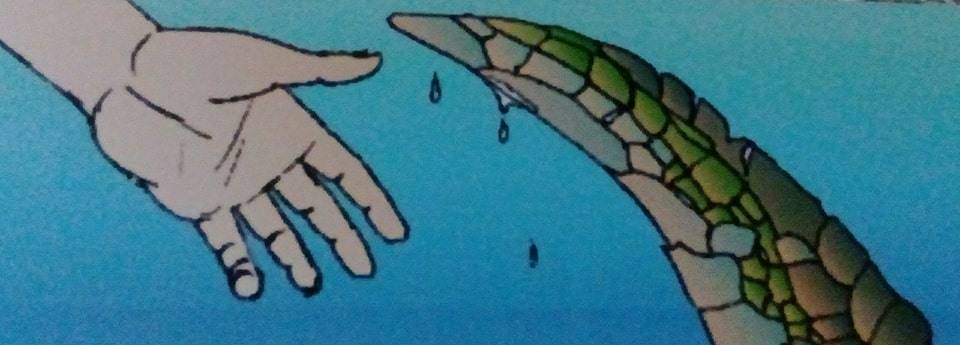 